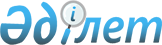 О внесении дополнений в постановление акимата города Алматы от 4 февраля 2019 года № 1/90 "О некоторых вопросах реорганизации коммунальных государственных учреждений "Управление предпринимательства и индустриально-инновационного развития города Алматы" и "Управление сельского хозяйства и ветеринарии города Алматы"Постановление акимата города Алматы от 4 ноября 2021 года № 4/558
      Акимат города Алматы ПОСТАНОВЛЯЕТ:
      1. Внести в постановление акимата города Алматы от 4 февраля 2019 года № 1/90 "О некоторых вопросах реорганизации коммунальных государственных учреждений "Управление предпринимательства и индустриально-инновационного развития города Алматы" и "Управление сельского хозяйства и ветеринарии города Алматы" следующие дополнения:
      в Положении  о коммунальном государственном учреждении "Управление предпринимательства и инвестиций города Алматы", утвержденном указанным постановлением:
      пункт 16 дополнить подпунктами 17-2) и 17-3) следующего содержания:
      "17-2) осуществление государственного контроля за соблюдением размера торговой надбавки на социально значимые продовольственные товары, установленного законодательством Республики Казахстан о регулировании торговой деятельности;
      17-3) осуществление государственного контроля за соблюдением размера вознаграждения, установленного законодательством Республики Казахстан о регулировании торговой деятельности.". 
      2. Коммунальному государственному учреждению "Управление предпринимательства и инвестиций города Алматы" обеспечить: 
      1) извещение органов юстиции о внесенном дополнении в учредительный документ;
      2) направление настоящего постановления для опубликования в республиканское государственное предприятие на праве хозяйственного ведения "Институт законодательства и правовой информации Республики Казахстан" в электронном виде в течении двадцати календарных дней со дня подписания;
      3) принятие иных мер, вытекающих из настоящего постановления.
      3. Контроль за исполнением настоящего постановления возложить на заместителя акима города Алматы Кикимова М.С.
					© 2012. РГП на ПХВ «Институт законодательства и правовой информации Республики Казахстан» Министерства юстиции Республики Казахстан
				
      Аким города Алматы 

Б. Сагинтаев
